2021 Who’s who portrait prize— entry form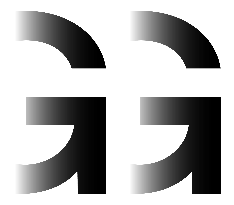 Name of artistSchool	Year levelName of sitterWhy was the sitter chosen?Educator/Parent/Guardian contact name Educator/Parent/Guardian phone number Educator/Parent/Guardian emailYour submission MUST include the followingAll artwork MUST be presented on A3 (42.0 cm x 29.7 cm, height by width) 200gsm paper in portrait format, no mounts2021 Who’s who portrait prize entry form pasted to the back of the artworkA photograph of the sitter pasted to the back of the artwork; this image will be used in the judging process to assess the likenessStudents MUST name and make a statement about why they chose the sitterNo late entries or three-dimensional pieces will be acceptedDisclaimerIf Geelong Gallery is required to convert this exhibition online due to government and health authority advice, information shall be circulated regarding the revised entry requirements (image file size and format).Entries closeWednesday 28 July 2021Entries must be delivered to Geelong Gallery, between Friday 9 to Friday 16 July, between 10.00am to 5.00pm.Exhibition dates Saturday 7 August to Sunday 29 August 2021WhereGeelong Gallery55 Little Malop Street Geelong VIC 3220Works collectedFriday 3 September 2021Please ensure you collect your entries from Geelong Gallery.Geelong Gallery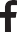 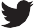 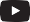 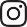 55 Little Malop Street Geelong VIC 3220 AustraliaT +61 3 5229 3645info@geelonggallery.org.au geelonggallery.org.au/learn